عنوان کتابصاحب/صاحبان اثرشماره گلستانتعداد صفحاتتعداد صفحاتتعداد صفحاتتعداد صفحاتتعداد صفحاتسال چاپسال چاپانتشاراتگروه ناشرگروه ناشرگروه ناشرگروه ناشرگروه ناشرنوع اثرصفحه اسم دانشگاهصفحه اسم دانشگاهصفحه اسم دانشگاهصفحه اسم دانشگاهزبان چاپواحد متقاضیواحد متقاضیواحد متقاضیواحد متقاضیامتیاز واحد  از سقفتوضیحاتتوضیحاتسقف امتیازیسقف امتیازیتالیف- تصنیفامتیاز اعتبار ویژه: 15  (موضوعات پژوهشی اولویت دار: 20)  سایر زبان‎ها: 20ترجمهامتیاز اعتبار ویژه: 7 (موضوعات پژوهشی اولویت دار: 10)تالیف و  ترجمه به شرط مشخص بودن میزان تالیف و ترجمهامتیاز اعتبار ویژه: 15ترجمه از فارسی به غیر فارسیامتیاز اعتبار ویژه: 10 (موضوعات پژوهشی اولویت دار: 15)تصحیح انتقادی، تحشیه و تصحیح کتاب معتبرامتیاز اعتبار ویژه: 7مشارکت در فرهنگ لغت و دایره‌المعارفامتیاز اعتبار ویژه: 5ویراستار علمی برای کتب تدوین و گردآوری امتیاز اعتبار ویژه: 7نقشه و اطلسامتیاز اعتبار ویژه: 1 (موضوعات پژوهشی اولویت دار: 2)تجدید چاپ(با حداقل 30% تغییر)یک پنجم امتیاز کتاب مذکورچاپ پایان‌نامه و رساله بنا به دستورالعمل شورای انتشاراتفارسی: 50% امتیاز کتاب                  انگلیسی: 75% امتیاز کتاب آمادگی کنکور، نمونه سوالات و سایر کتب غیر تخصصیامتیاز نداردحد اکثر امتیازنوع ناشرنوع ناشرنوع ناشربر اساس گروه ناشردانشگاه شهید بهشتیدانشگاه شهید بهشتیضریب 1.2چاپ مشترک با انتشارات دانشگاهامتیاز یک سطح بالاتربر اساس گروه ناشرناشران دانشگاهی سطح 1 و ناشران معتبر بین‌المللیناشران دانشگاهی سطح 1 و ناشران معتبر بین‌المللی100%پژوهشگاه معتبر وابسته به وزارت50% یا 80%بر اساس گروه ناشرناشران دانشگاهی غیرسطح 1 و ناشران عمومی معتبرناشران دانشگاهی غیرسطح 1 و ناشران عمومی معتبر80%سایر ناشران عمومی50%برای کتب چند جلدیکتب چند جلدی بر اساس محتواجلد اول 100%، جلد دوم 80%، جلد سوم 60% و جلد چهارم و بعد 40%جلد اول 100%، جلد دوم 80%، جلد سوم 60% و جلد چهارم و بعد 40%جلد اول 100%، جلد دوم 80%، جلد سوم 60% و جلد چهارم و بعد 40%جلد اول 100%، جلد دوم 80%، جلد سوم 60% و جلد چهارم و بعد 40%برای کتب چند جلدیکتب چند جلدی بر اساس حجمجلد اول 100%، جلد دوم 60%  جلد سوم و بعد 30%(حداکثر کل امتیاز اعطایی 220%)جلد اول 100%، جلد دوم 60%  جلد سوم و بعد 30%(حداکثر کل امتیاز اعطایی 220%)جلد اول 100%، جلد دوم 60%  جلد سوم و بعد 30%(حداکثر کل امتیاز اعطایی 220%)جلد اول 100%، جلد دوم 60%  جلد سوم و بعد 30%(حداکثر کل امتیاز اعطایی 220%)برای کتب چند جلدیفرهنگ نامه و دانشنامه هاهر جلد به صورت یک کتاب مستقل در نظر گرفته می‌شودهر جلد به صورت یک کتاب مستقل در نظر گرفته می‌شودهر جلد به صورت یک کتاب مستقل در نظر گرفته می‌شودهر جلد به صورت یک کتاب مستقل در نظر گرفته می‌شودفصلی از کتاب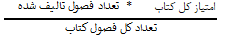 